Klubbmästerskap terräng 2018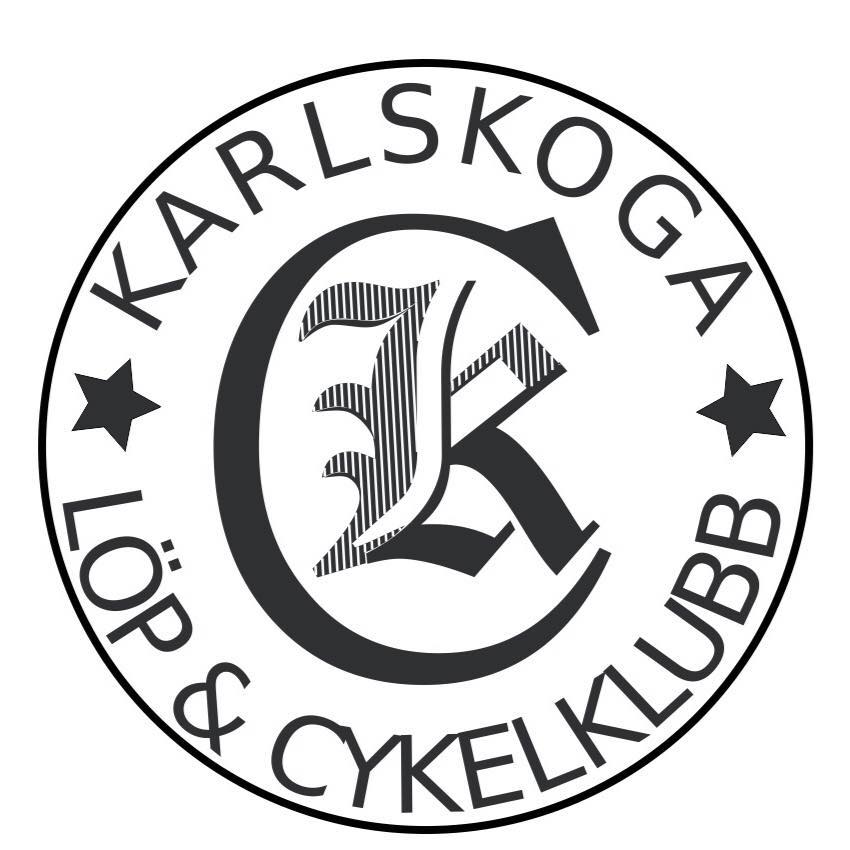 2018-05-05Nobelspåret 7 km1.	Torbjörn Björn	26.12 	*(8.30 – 8.39 – 9.03) 	= 3.44,58 min/km2.	Christer Tiger	28.02 	*(9.00 – 9.19 – 9.43) 	= 4.00,30 min/km3.	Björn Robinson	29.37	*(9.15 – 9.52 – 10.30)	= 4.13,86 min/km4.	Henrik Svennberg	37.38	*(12.03 – 12.22 – 13.13) 	= 5.22,56 min/km*(2,3 km – 2,3 km – 2,4 km)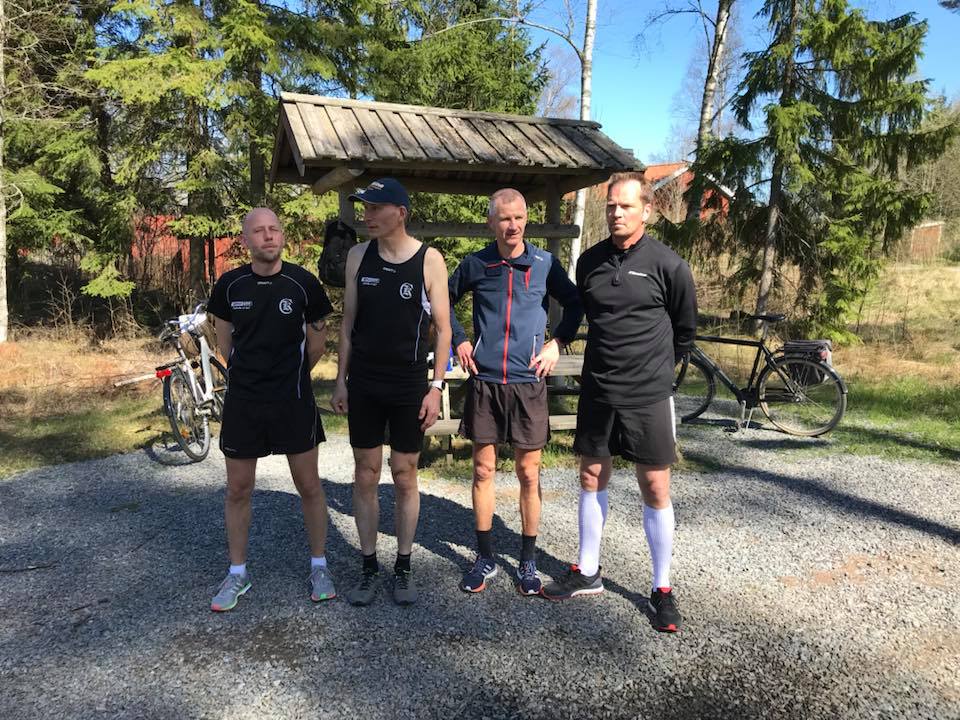 Torbjörn, Björn, Christer och Henrik laddar för loppet